July2020สรุปกิจกรรมในแต่ละวันสำหรับนักศึกษาฝึกงาน ชื่อ-นามสกุล………………………………………สถานที่ฝึกงาน……………………………………..สรุปกิจกรรมจากการฝึกงานให้นักศึกษาเขียนสรุปกิจกรรมในแต่ละวัน ซึ่งอาจประกอบด้วย สิ่งที่ได้เรียนรู้ ปัญหา อุปสรรคที่เกิดขึ้นและวิธีแก้ปัญหา (ถ้ามี) และให้ส่งหลังจากฝึกงานเสร็จแล้วที่ rachapak.chi@mahidol.ac.th 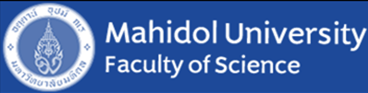 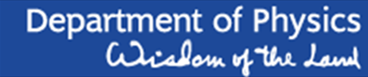 12345678910111213141516171819202122232425262728293031